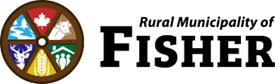 THE RURAL MUNICIPALITY OF FISHERBY-LAW NO. 1196/22BEING A BY-LAW OF THE RURAL MUNICIPALITY OF FISHERTO PROVIDE FOR THE PAYMENT OF INDEMNITIES AND CERTAIN EXPENSES TO MEMBERS OF THE COUNCILWHERAS Section 124(2) of The Municipal Act provides as follows:	124(2)  A council may by-law set the types, rates and conditions of payments to be made to or on 			behalf of members of the council and council committees, other than the committee of a 			local urban district,		(a)	as compensation for attending to municipal business;		(b)	for expenses incurred while attending to municipal business; and		(c)	for any other purpose relating to municipal business that the council considers 				appropriate.AND WHEREAS it is deemed expedient and in the best interests of the Rural Municipality of Fisher to provide for the payment of indemnities and certain expenses to members of the council;NOW THEREFORE be it and it is hereby enacted as a by-law of the Rural Municipality of Fisher, in Council duly assembled as followed:	1.	THAT for attendance at regular meetings of council, a monthly indemnity of:		a)	Eight Hundred Fifty ($850.00) dollars to be paid to the reeve; andb)	Seven Hundred and Twenty-Five ($725.00) dollars be paid to each Councillor and Deputy Reeve;		And that each council member may be absent for three (3) regular meetings per year and 			receive full indemnity pay and, thereafter, shall be eligible for only one-half regular 			indemnity pay for a scheduled regular meeting that he/she did not attend unless, 				otherwise approved by a resolution of council.	2.	THAT an indemnity of Fifty ($50.00) dollars be paid for attendance at each special 			meeting of council set by resolution or called in accordance with the municipality’s 			procedure by-law.	3.	THAT, in addition to the indemnity for which provision is made in Clause 1 and Clause 			2, each member of the council shall be paid mileage:		a)	for attending meetings of the council for each kilometer, each way from his/her 				place of residence in the municipality to the place of the meeting and return to 				his/her place of residence, to be allowed only once for each meeting; and		b)	for each kilometer actually and necessarily travelled by him/her in the 					performance of the duties, work, or services as he/she is required to perform 				under authority previously given by resolution of council;		But the mileage mentioned in Clause (a) and (b) is not payable until an account showing 			the work or service performed is verified by Statutory Declaration and payment thereof 			authorized by a resolution of council.	4.	THAT a monthly allowance of Twenty-Five ($25.00) dollars be paid to any member of 			council to be used to offset cellular telephone accounts.	5.	THAT each member of council, if duly authorized by resolution of council specifying the 		purpose, to go on a special journey beyond the limits of the municipality on business 			thereof, shall be paid		a) 	the actual travelling expenses and actual living expenses; and		b)	an hourly rate of Twenty ($20.00) dollars for each hour actually spent by him/her, or an indemnity of One Hundred and Sixty ($160.00) dollars for each day he/she is actually engaged in the business.	6.	THAT each member of council, if duly authorized by a resolution of council, shall be 			paid the actual out-of-pocket registration, tuition, living and travelling expenses in 			attending a course of instruction in the municipal administration and public finance, or in 			taking such a course by correspondence, if, in either case, the course taken is one 				approved by the minister.	7.	THAT each member of council, if duly authorized by a resolution of council to attend a 			meeting of Association of Manitoba Municipalities or such other organization that in the 			opinion of the council it is in the interests of the municipality to belong, shall be paid		a)	the actual travelling expenses and actual living expenses; andb)	an hourly rate of Twenty ($20.00) dollars for each hour actually spent by him/her, or an indemnity of One Hundred Sixty ($160.00) dollars for each day he/she is actually engaged in travelling to, attendance at, and returning from any such meeting.8.	THAT “mileage” shall be deemed to mean the vehicle allowance rate of Fifty (.50) cents per kilometer.	9.	THAT the words “actual travelling expenses,” where they apply to a member of council 			operating a motor vehicle at his/her expense, shall be deemed to mean		a)	mileage per kilometer, each way, between his/her place of residence and the 				place or places which the business was conducted or the course or meeting was 				attended; and		b)	parking fees based on the receipt provided by the vendor.	10.	THAT the words “actual living expenses,” where they apply to meal expenses shall be 			deemed to mean the rates adopted by the Province of Manitoba as per Schedule “A” 			attached hereto.	11.	THAT the words “actual living expenses,” where they apply to accommodation shall be 			deemed to mean the actual bill from business paid and verified by Statutory Declaration, 			or Sixty ($60.00) dollars per night.	12.	THAT no indemnities or expenses for which provision is made in Sections 3, 4, 5 6, and 			7 shall be paid until an account therefore, verified by Statutory Declaration, has been 			filed with the Chief Administration Officer.	13.	THAT all expenses must be submitted by each quarterly meeting in full. 	14.	THAT By-law No. 1179/19 is hereby repealed.PASSED AND ENACTED by the Rural Municipality of Fisher in Council duly assembled at Fisher Branch, in Manitoba this 5th day of October, 2022.							__________________________________							Shannon Pyziak							Reeve							__________________________________							Kelly Marykuca							Chief Administrative Officer Read a First time this 15th day of September, 2022.	Resolution    226/22Read a Second time this 5th day of October, 2022.	Resolution    242/22 	Read a Third time this 5th day of October, 2022.		Resolution    243/22						By-law No. 1196/22			Schedule “A”PROVINCE OF MANITOBAMEAL ALLOWANCESPersonal meals may be claimed without receipts if the amounts do not exceed the followingmaximum amounts:Individual Meals			Breakfast	Luncheon	Dinner		Per Diem			$ 8.35		$ 10.35		$ 17.90		$ 36.60	For each full day in travel status the Per Diem allowance may be claimed in lieu of 	individual meal claims.